Handleplan for legeplads i Møllehusene 2024                       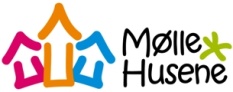 Aktiviteter der kræver handling nu:Vi har rettet samtlige opmærksomhedspunkter fra legepladsrapport 17.11.2022 (løst)– Vi har fået sat skilte op da der efterhånden var en del skilte der ikke var tidssvarende – dog er disse legeredskaber eller effekter fra før der var krav om skiltning. Dette udgør ikke en sikkerhedsrisiko for brugerneVi afventer ny legeplads rapport i start 2024Aktiviteter der kan afhjælpes indenfor 3-6 måneder:Klipning af hække og træerRådne grene på store træer skæres ned.Sandkasserammer efterses og der udskiftes rafter. hvor der er råd.Bortkørsel af haveaffaldAktiviteter eller investeringer over tid:Generelt vedligehold af etablerede redskaberOpdatering af rafter langs kanter til faldunderlag, topbræt plankeværk hus 13, lille hegn rettes med nyt træhegn hus 13, defekte fliser erstattes med stenmel hus 13, fældning af træ og stubfræsning, genetablere sandkasse i hus 11 - sidst i 2023 eller start 2024 afhængigt af vejrlig om det kan løses. Estimeret til ca. 70.000,-Risikovurdering i forhold til afstand imellem faldsand og gyngeDe gynger der bruges af vuggestuebørn i hus 9 og hus 13 risikovurderes til, at den standardhøjde der skal være - nedsættes til 30-35 cm pga arbejdsstillinger i forbindelse med løft af vuggestuebørn og barnets mulighed for selv at kunne komme op. (standard højde er 40 cm)Hus 11 bevarer standard 40 cmAktiviteter der er løst i 2023:Rottebekæmpelse – alt efterset – okEn større investering i 2023 – udskiftning af alle 3 legehuse, etablering af 2 babygynger i hus 13 og 9 samt en renovering af arealet med hængekøjer i hus 11 – pris 280.000 (Løst)Faldsand genopfyldt i samtlige faldunderlagsområder.Overskud jord og blade fjernetBortkørsel af haveaffaldGrene og blade er løbene blevet fjernet fra faldunderlagKlipning af hække og træerLegepladsen fejes hver 14 dag.Hvepse bekæmpelse i nr. 9 11 og 13 – fast vedligehold problem hvert årDer er lavet turnus når pedellen har fri til det daglige legepladstjek.Opdatering af legepladsens logbogOpdateret december 2023